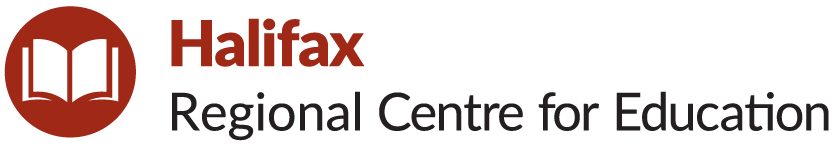 School Advisory CouncilAnnual Report – June 2022Statements of Revenues and Expenditures:Please return to School Supervisor by Monday, June 20, 2022. Thank you.SchoolBicentennial School Please list SAC members including names, membership type (i.e., parent, community member, staff), and role (i.e., Chair, Vice Chair).Please describe a summary of work undertaken by the SAC to improve student achievement and school performance.The SAC worked closely with the principal to see ways to increase student achievement through well-being and tech support. SAC also supported the principal in ways to enable the school environment to be productive and comfortable for students. SAC discussed ways to enhance the lunch programs, breakfast program and help create opportunities for support for students in the area of food and clothing. SAC focused on the plan to get school supplies for all students and we decided to utilize the SAC funds to purchase supplies so that every student in P-6 did not have to buy school supplies. This relieves students and families of financial burden and created an equity situation with all students having the same supplies.Please list any significant milestones and success stories that the SAC would like to highlight.Purchasing School Supplies for the School.Help financial with the purchase of Chromebooks for 7-9.Creating an opportunity for sock program at the school and received 400+ socks to give out to students.Create a Home and School team to look at fundraising needs.Please describe any related sub-committee work undertaken by SAC members (e.g., School Options Committee).SAC branched into a Home and School in the spring that will be up and running for next year. Expenditures supporting the school improvement plan (e.g., providing resources to support math and literacy instruction).All SAC money was used to purchase school supplies for P-6 next year. All $5400 SAC money was used in the purchase of school supplies with fundraising and grants to make up the difference as the school supplies cost exceeded $5400Expenditures supporting policy development and implementation (e.g., supporting and promoting new policies).SAC purchase of school supplies promotes wellness policy and inclusive education policy.Expenditures covering operational expenses; up to 20 per cent of provincial SAC funding may be used as operational expenses, if necessary, to encourage and support member participation).A small amount was used for meeting snacks and an end of year dinner.